FICHA DE INFORMAÇÕES DO(A) CANDIDATO(A)(favor rubricar todas as páginas)DADOS PESSOAIS:Nome:_______________________________________________________________________Cargo: ___________________________________ Região:_____________________________Apelido:_______________________ CPF(MF)_______________________________________RG e Órgão Expedidor_______________________________ Data Nasc. _____/_____/______Filiação: __________________________________ e _________________________________Natural de:______________________________ Estado Civil:___________________________Endereço Residencial:___________________________________________________________Cidade:______________________ Estado______ Fones: (_____)________________________Residiu anteriormente em outro(s) Estado(s)________Qual(is)__________________________Indique pelo menos 02 (dois) endereços de residência anterior, se houver:1) ______________________________________________________________________________________________________________________________________________________2)_______________________________________________________________________________________________________________________________________________________E-mail:______________________________________________________________________Facebook, Instagram, twitter, redes sociais, outros: _________________________________________________________________________________________________________________________________________________________FORMAÇÃO ACADÊMICA:Ensino Médio:Instituição: ________________________________________________________________________________________ Local:__________________________________________________Graduação:   Formação/Curso: ______________________________________________________________Instituição: ___________________________ Local:___________________________________Pós-graduação:            especialização                 mestrado                        doutoradoFormação/Curso: ______________________________________________________________Instituição: ___________________________ Local:___________________________________Frequenta atualmente algum curso ou congênere? _________Qual?:____________________Instituição:________________________ Local: ______________________________________DADOS PROFISSIONAIS:Profissão: _______________________   Ocupação:_________________________________Atividade, cargo ou função que exerce atualmente: ________________________________ Local:_____________________________________________________________________Relacione pelo menos 2 (duas) atividades profissionais desempenhadas anteriormente e respectivas informações dos empregadores, com endereço:1) Profissão: _______________________   Ocupação:_________________________________Atividade, cargo ou função que exerceu: ___________________________________________ Local:________________________________________________________________________2) Profissão: _______________________   Ocupação:_________________________________Atividade, cargo ou função que exerceu: ___________________________________________ Local:________________________________________________________________________SERVIÇO POLICIAL/MILITARJá serviu ou serve na Polícia Civil, Militar, Corpo de Bombeiros Militar ou Forças Armadas (no estado ou fora dele)?         SIM          NÃO Qual? ______________________________________ Período:_________________________Endereço do local que serviu ou serve:____________________________________________Nome do Chefe Imediato:______________________________________________________Sofreu alguma punição? Caso afirmativo indique qual(is) e os motivos:________________________________________________________________________________________________________________________________________________________________________Se possuir algum parente na Policia Civil, indicar o nome e local de lotação atual:____________________________________________________________________________________INQUERITOS OU PROCESSOSJá figurou em algum inquérito policial?            SIM                   NÃOJá respondeu a algum T.C.O., Inquérito Policial, Processo Judicial?           SIM            NÃO ___________________________________________________________________________Motivo/infração:_____________________________________________________________Comarca onde o processo correu:_______________________________________________Qual a situação atual do caso?__________________________________________________Na adolescência já teve alguma passagem em repartição policial ou em Juízo da Infância e da Adolescência?_______________________________________________________________RELAÇÃO COM ENTORPECENTESFaz uso de bebida alcoólica? _______________   Qual a freqüência?____________________Faz uso, ou já fez, de substancia ilícita?_________________ Qual a motivação: ___________POSSUI FILHOS? (Em caso positivo, preencha os campos abaixo):Nome:______________________________________________________________________Nascimento:____________________ Local de Residência(Se residir com o candidato(a) basta indicar que é o mesmo): _______________________________________________________________________________________________________ Telefone (_____)________________Nome:______________________________________________________________________Nascimento:____________________ Local de Residência(Se residir com o candidato(a) basta indicar que é o mesmo): _______________________________________________________________________________________________________ Telefone (_____)________________Nome:______________________________________________________________________Nascimento:____________________ Local de Residência(Se residir com o candidato(a) basta indicar que é o mesmo): _______________________________________________________________________________________________________ Telefone (_____)________________DADOS FAMILIARESPossui cônjuge/companheiro (a)? (Em caso positivo, preencha os campos abaixo):Nome:______________________________________________________________________Data de Nascimento:_____________________________ Local de Residência(Se residir com o candidato(a) basta indicar que é o mesmo):_____________________________________________________________________________________ Telefone (_____)________________Ocupação: __________________________________________________________________REFERÊNCIAS PESSOAIS (que não sejam parentes)Nome:______________________________________________________________________Endereço:___________________________________________________________________Telefone com DDD: (______)_________________________________________Local de trabalho atual:__________________________Cargo:_________________________Nome:______________________________________________________________________Endereço:___________________________________________________________________Telefone com DDD: (______)_________________________________________Local de trabalho atual:__________________________Cargo:_________________________Nome:______________________________________________________________________Endereço:___________________________________________________________________Telefone com DDD: (______)_________________________________________Local de trabalho atual:__________________________Cargo:_________________________OBSERVAÇÕES COMPLEMENTARESUtilize o espaço para complementar alguma informação, ou acrescentar algo que o candidato julgar pertinente.____________________________________________________________________________________________________________________________________________________________________________________________________________________________________DECLARAÇÃO DO CANDIDATODeclaro, sob as penas da Lei, que todas as informações prestadas acima são verdadeiras e que não me esquivei a responder nenhuma das perguntas formuladas.____________________, ________de, ____________________ de ___________ .Local	                        dia                              mês                                        ano__________________________________________________________Assinatura do candidatoROTEIRO DE RESIDENCIA (Faça um esboço de um mapa que facilite a chegada à sua residência, indicando sempre pontos de referência tais como lojas, padarias, farmácias, mercado, praças, com o nome dos mesmos)OBSERVAÇÕES____________________________________________________________________________________________________________________________________________________________________________________________________________________________________________________________________________________________________________________________________________________________________________________________________________________________________________________________________________________________________________________________________________________________________________________________________________________________________________________________________________________________________________________________________________________________________________________________________________________________________________________________________________________________________________________________________________________________________________________________________________________________________________________________________________________________________________________________________________________________________________________________________________________________________________________________________________________________________________________________________________________________________________________________________________________________________________________________________________________________________________________________________________________________________________________________________________________________________________________________________________________________________________________________________________________________________________________________________________________________________________________________________________________________________________________________________________________________________________________________________________________________________________________________________________________________________________________________________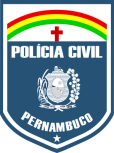 GOVERNO DO ESTADO DE PERNAMBUCOSECRETARIA DE DEFESA SOCIAL POLÍCIA CIVIL DE PERNAMBUCODiretoria de Inteligência Policial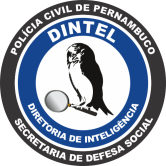 